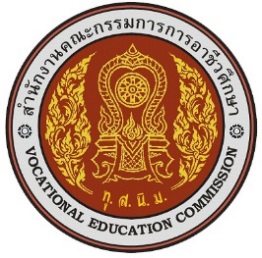 รายงานการประเมินตนเองของแผนกวิชา(Self Assessment Report : SAR)แผนกวิชา................................................ประจำปีการศึกษา  2563(บันทึกข้อมูล 1 มิถุนายน 2563 – 31 พฤษภาคม 2564)งานประกันคุณภาพและมาตรฐานการศึกษาวิทยาลัยเทคนิคบุรีรัมย์สำนักงานคณะกรรมการการอาชีวศึกษา กระทรวงศึกษาธิการคำนำ	      กฎกระทรวงการประกันคุณภาพการศึกษา พ.ศ. 2561 กำหนดให้สถานศึกษาแต่ละแห่ง
จัดให้มีระบบการประกันคุณภาพการศึกษาภายในสถานศึกษา ตามมาตรฐานการอาชีวศึกษาที่รัฐมนตรีว่าการกระทรวงศึกษาธิการประกาศกำหนด ประกอบด้วย 3 มาตรฐาน 9 ประเด็นการประเมิน ไดแก มาตรฐานที่ 1 คุณลักษณะของผู้สำเร็จการศึกษาอาชีวศึกษาที่พึงประสงค์ มาตรฐานที่ 2 การจัดการอาชีวศึกษา และมาตรฐานที่ 3 
การสร้างสังคมแห่งการเรียนรู้ 	แผนกวิชาทุกแผนกในวิทยาลัยเทคนิคบุรีรัมย์เป็นหน่วยงานย่อยที่ต้องสนองภารกิจหลักของสถานศึกษา  ดังนั้นจึงได้จัดทำรายงานการประเมินตนเองประจำปีขึ้น  เพื่อแสดงภาระหน้าที่ที่ได้ปฏิบัติจัดทำตลอดปีการศึกษาผู้จัดทำหวังว่าเอกสารดังกล่าวนี้จะเป็นประโยชน์ต่อการประเมินคุณภาพภายนอกต่อไป						แผนกวิชา..........................................สารบัญเรื่อง							 		         		หน้าข้อมูลเบื้องต้น					 			ข้อมูลบุคลากร								 	 4	ด้านที่ 1 ด้านผู้เรียนและผู้สำเร็จการศึกษา							10	ด้านที่ 2 ด้านหลักสูตรและการจัดการเรียนการสอน						16	ด้านที่ 3 ด้านครูผู้สอนและผู้บริหารสถานศึกษา						18	ด้านที่ 4 ด้านการมีส่วนร่วม									20		บันทึกข้อความ 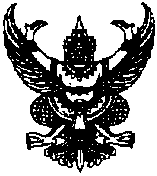 ส่วนราชการ   แผนกวิชา........................................................   ฝ่ายวิชาการ  วิทยาลัยเทคนิคบุรีรัมย์ที่     ……..…….............../...............................................วันที่...............................................................................เรื่อง   รายงานผลการประเมินตนเองของแผนกวิชา....................................เรียน    ผู้อำนวยการวิทยาลัยเทคนิคบุรีรัมย์	ตามที่ แผนกวิชา ........................................................................  ได้รับมอบหมายให้ทำการประเมินผล
การดำเนินงาน  ประจำปีการศึกษา  2563 นั้น  	ในการนี้การดำเนินงานเสร็จสิ้นตามเป้าหมาย  มีรายละเอียดดังปรากฏในเอกสารเล่มนี้แล้ว	จึงเรียนมาเพื่อโปรดพิจารณาดำเนินการต่อไปข้อมูลเบื้องต้น ข้อมูลบุคลากรหมายเหตุ  :  เรียงลำดับจากข้าราชการครูไปถึงครูพิเศษสอน    จำนวน  ข้าราชการครู……………………….คน    จำนวน  ครูพิเศษสอน……………………….คน   รวม ……………………….คนมาตรฐานการอาชีวศึกษา พ.ศ. 2561	มาตรฐานการอาชีวศึกษา พ.ศ. 2561 จากสาระสำคัญของพระราชบัญญัติการศึกษาแห่งชาติ พ.ศ. 2542 และที่แกไขเพิ่มเติม มาตรา 34 วรรคสองและพระราชบัญญัติระเบียบบริหารราชการกระทรวงศึกษาธิการ 
พ.ศ. 2546 มาตรา 17 กำหนดให้คณะกรรมการการอาชีวศึกษา พิจารณามาตรฐานการอาชีวศึกษาที่สอดคลองกับแผนพัฒนาเศรษฐกิจและสังคม แห่งชาติ และแผนการศึกษาแห่งชาติ ประกอบกับกฎกระทรวงการประกันคุณภาพการศึกษา พ.ศ. 2561 ขอ 3 กำหนดให้สถานศึกษาจัดระบบประกันคุณภาพการศึกษาภายในสถานศึกษาให้เป็นไปตามมาตรฐานการอาชีวศึกษา ที่รัฐมนตรีว่าการกระทรวงศึกษาธิการประกาศกำหนด คณะกรรมการการอาชีวศึกษาจึงไดพิจารณามาตรฐานการอาชีวศึกษา เพื่อใช้ในการจัดการศึกษาและการประกันคุณภาพการศึกษาด้านอาชีวศึกษา ระดับประกาศนียบัตรวิชาชีพ ระดับประกาศนียบัตรวิชาชีพชั้นสูง และการฝึกอบรมวิชาชีพ 
ประกอบด้วย 3 มาตรฐาน 9 ประเด็นการประเมิน ดังนี้ มาตรฐานที่ 1 คุณลักษณะของผู้สำเร็จการศึกษาอาชีวศึกษาที่พึงประสงค์  	การจัดการอาชีวศึกษา เป็นการจัดการศึกษาเพื่อพัฒนาผู้สำเร็จการศึกษาอาชีวศึกษาให้ มีความรู้ มีทักษะและการประยุกต์ใช้เป็นไปตามมาตรฐานคุณวุฒิอาชีวศึกษาแต่ละระดับการศึกษา และมี คุณธรรม จริยธรรม และคุณลักษณะที่พึงประสงค์ ประกอบด้วยประเด็นการประเมิน ดังนี้  	1.1 ด้านความรู้  	ผู้สำเร็จการศึกษาอาชีวศึกษามีความรูเกี่ยวกับข้อเท็จจริง ตามหลักการ ทฤษฎี และแนวปฏิบัติต่าง ๆ
ที่เกี่ยวข้องกับสาขาวิชาที่เรียน หรือทำงาน โดยเน้นความรูเชิงทฤษฎี และหรือเท็จจริง เป็นไปตามมาตรฐานคุณวุฒิ อาชีวศึกษาแต่ละระดับการศึกษา 	1.2 ด้านทักษะและการประยุกต์ใช้	ผู้สำเร็จการศึกษาอาชีวศึกษามีทักษะที่จำเป็นในศตวรรษที่ 21 ทักษะวิชาชีพ และทักษะชีวิตเป็นไป ตามมาตรฐานคุณวุฒิอาชีวศึกษาแต่ละระดับการศึกษา สามารถประยุกต์ใช้ในการปฏิบัติงาน และการดำรงชีวิตอยู่ร่วมกับ  ผู้อื่นได้อย่างมีความสุขตามปรัชญาของเศรษฐกิจพอเพียง และมีสุขภาวะที่ดี  	1.3 ด้านคุณธรรม จริยธรรม และคุณลักษณะที่พึงประสงค์  	ผู้สำเร็จการศึกษาอาชีวศึกษามีคุณธรรม จริยธรรม จรรยาบรรณวิชาชีพ เจตคติและกิจนิสัยที่ดี ภูมิใจและ รักษาเอกลักษณ์ของชาติไทย เคารพกฎหมาย เคารพสิทธิของผู้อื่น มีความรับผิดชอบตามบทบาทหน้าที่ของตนเองตาม ระบอบประชาธิปไตยอันมีพระมหากษัตริย์ทรงเป็นประมุข มีจิตสาธารณะ และมีจิตสำนึกรักษาสิ่งแวดล้อมมาตรฐานที่ 2 การจัดการอาชีวศึกษา  	สถานศึกษามีครูที่มีคุณวุฒิการศึกษาและจำนวนตามเกณฑ์ที่กำหนดใช้หลักสูตรฐานสมรรถนะใน 
การจัดการเรียนการสอนที่เน้นผู้เรียนเป็นสำคัญ และบริหารจัดการทรัพยากรของสถานศึกษาอย่างมีประสิทธิภาพ มีความสำเร็จในการดำเนินการตามนโยบายสำคัญของหน่วยงานต้นสังกัดหรือหน่วยงานที่กำกับดูแลสถานศึกษา ประกอบด้วยประเด็นการประเมิน ดังนี้  	2.1 ด้านหลักสูตรอาชีวศึกษา 	สถานศึกษาใช้หลักสูตรฐานสมรรถนะที่สอดคลองกับความต้องการของผู้เรียน ชุมชน สถานประกอบการ ตลาดแรงงาน มีการปรับปรุงรายวิชาเดิม หรือกำหนดรายวิชาใหม่ หรือกลุ่มวิชาเพิ่มเติมให้ทันต่อการเปลี่ยนแปลงของเทคโนโลยีและความต้องการของตลาดแรงงาน โดยความร่วมมือกับสถานประกอบการหรือ หน่วยงานที่เกี่ยวข้อง     	2.2 ด้านการจัดการเรียนการสอนอาชีวศึกษา 	สถานศึกษามีครูที่มีคุณวุฒิการศึกษาและมีจำนวนตามเกณฑ์ที่กำหนด ไดรับการพัฒนาอย่างเป็นระบบต่อเนื่อง เพื่อเป็นผู้พรอมทั้งด้านคุณธรรม จริยธรรมและความเข้มแข็งทางวิชาการและวิชาชีพ จัดการเรียน
การสอน ที่เน้นผู้เรียนเป็นสำคัญ ตอบสนองความต้องการของผู้เรียนทั้งวัยเรียนและวัยทำงาน ตามหลักสูตร มาตรฐานคุณวุฒิ อาชีวศึกษา แต่ละระดับการศึกษา ตามระเบียบหรือข้อบังคับเกี่ยวกับการจัดการศึกษาและ
การประเมินผลการเรียนของแต่ละหลักสูตร ส่งเสริม สนับสนุน กำกับ  ดูแลให้ครูจัดการเรียนการสอนรายวิชาให้ถูกต้อง ครบถ้วน สมบูรณ  	2.3 ด้านการบริหารจัดการ   	สถานศึกษาบริหารจัดการบุคลากร สภาพแวดล้อม ภูมิทัศน์ อาคารสถานที่ หองเรียน หองปฏิบัติการ โรงฝึกงาน ศูนย์วิทยบริการ สื่อ แหล่งเรียนรู เทคโนโลยีสารสนเทศ ครุภัณฑ์ และงบประมาณของสถานศึกษาที่อยู่อย่างเต็มศักยภาพและมีประสิทธิภาพ  	2.4 ด้านการนำนโยบายสูการปฏิบัติ  	สถานศึกษามีความสำเร็จในการดำเนินการบริหารจัดการสถานศึกษา  ตามนโยบายสำคัญ
ที่หน่วยงานต้นสังกัดหรือหน่วยงานที่กำกับดูแลสถานศึกษามอบหมาย โดยความร่วมมือของผู้บริหาร ครู บุคลากรทางการศึกษา และผู้เรียน รวมทั้งการช่วยเหลือ  ส่งเสริม สนับสนุนจากผู้ปกครอง ชุมชน สถานประกอบการ 
และหน่วยงานที่เกี่ยวข้อง ทั้งภาครัฐและภาคเอกชน มาตรฐานที่ 3 การสร้างสังคมแห่งการเรียนรู้    	สถานศึกษาร่วมมือกับบุคคล ชุมชน องค์กรต่าง ๆ เพื่อสร้างสังคมแห่งการเรียนรู้ มีการจัดทำ สิ่งประดิษฐ์ งานสร้างสรรค์ งานวิจัย ประกอบด้วยประเด็นการประเมิน ดังนี้  	3.1 ด้านความร่วมมือในการสร้างสังคมแห่งการเรียนรู้	สถานศึกษามีการสร้างความร่วมมือ ชุมชน องค์กรต่าง ๆ ทั้งในประเทศและต่างประเทศ ในการจัดการศึกษา การจัดทรัพยากรทางการศึกษา กระบวนการเรียนรู การบริการทางวิชาการและวิชาชีพ โดยใช้เทคโนโลยีที่เหมาะสม เพื่อพัฒนาผู้เรียนและคนในชุมชนสูสังคมแห่งการเรียนรู   	3.2 ด้านนวัตกรรม สิ่งประดิษฐ์ งานสร้างสรรค์ งานวิจัย   	สถานศึกษาส่งเสริมสนับสนุนให้มีการจัดทำนวัตกรรม สิ่งประดิษฐ์ งานสร้างสรรค์ งานวิจัย 
โดยผู้บริการ ครู บุคลากรทางการศึกษา ผู้เรียน หรือร่วมกับบุคคล ชุมชน องค์กรต่าง ๆ ที่สามารถนำไปใช้ประโยชน์ ไดตาม วัตถุประสงค์ และเผยแพรสูสาธารณชน คุณภาพการศึกษาของสถานศึกษาตามมาตรฐานการอาชีวศึกษา พ.ศ. 2561 
ที่สัมพันธ์และเชื่อมโยงกับการประเมินคุณภาพการศึกษาของสถานศึกษาอาชีวศึกษา	กระทรวงศึกษาธิการไดประกาศใช้มาตรฐานการอาชีวศึกษา พ.ศ. 2561 สำหรับสถานศึกษา ที่จัดการศึกษาในระดับอาชีวศึกษา ใช้เป็นแนวทางในการจัดการศึกษาและการประกันคุณภาพการศึกษา ด้านอาชีวศึกษาให้เป็นไปตามกฎกระทรวงการประกันคุณภาพการศึกษา พ.ศ. 2561  สำนักงานคณะกรรมการการอาชีวศึกษา 
จึงได้กำหนดเกณฑ์การประเมินคุณภาพการศึกษาของสถานศึกษาตามมาตรฐานการอาชีวศึกษา พ.ศ. 2561 
ที่สัมพันธ์และเชื่อมโยงกับการประเมินคุณภาพการศึกษาของสถานศึกษาอาชีวศึกษา จำนวน 5 ด้าน ดังนี้ ด้านที่ 1 ด้านผู้เรียนและผู้สำเร็จการศึกษา         	1.1 การดูแลและแนะแนวผู้เรียน       	1.2 ผู้เรียนมีคุณลักษณะที่พึงประสงค์       	1.3 ผู้เรียนมีสมรรถนะในการเป็นผู้ประกอบการหรือการประกอบอาชีพอิสระ       	1.4 ผลงานของผู้เรียนด้านนวัตกรรม สิ่งประดิษฐ์ งานสร้างสรรค์ งานวิจัย       	1.5 ผลการแข่งขันทักษะวิชาชีพ       	1.6 ผลการประเมินมาตรฐานวิชาชีพ       	1.7 ผลการทดสอบทางการศึกษาระดับชาติด้านอาชีวศึกษา (V-NET)       	1.8 การมีงานทำและศึกษาต่อของผู้สำเร็จการศึกษาด้านที่ 2 ด้านหลักสูตรและการจัดการเรียนการสอน       	2.1 การพัฒนาหลักสูตรฐานสมรรถนะ                   		2.1.1 การพัฒนาหลักสูตรฐานสมรรถนะอย่างเป็นระบบ                  		2.1.2 การพัฒนาหลักสูตรฐานสมรรถนะ หรือปรับปรุงรายวิชา หรือปรับปรุงรายวิชาเดิม หรือกำหนด รายวิชาเพิ่มเติม            	2.2 การจัดการเรียนรูสูการปฏิบัติที่เน้นผู้เรียนเป็นสำคัญ                 		2.2.1 คุณภาพของแผนการจัดการเรียนรูสูการปฏิบัติ                  		2.2.2 การจัดทำแผนการจัดการเรียนรูสูการปฏิบัติที่เน้นผู้เรียนเป็นสำคัญและนำไปใช้ในการจัดการเรียน การสอน ด้านที่ 3 ด้านครูผู้สอนและผู้บริหารสถานศึกษา             	3.1 ครูผู้สอน                   		3.1.1 การจัดการเรียนการสอน                   		3.1.2 การบริหารจัดการชั้นเรียน         		3.1.3 การพัฒนาตนเองและพัฒนาวิชาชีพ           	3.2 ผู้บริหารสถานศึกษา                   		3.2.1 การบริหารสถานศึกษาแบบมีส่วนร่วม                  		3.2.2 การบริหารจัดการระบบข้อมูลสารสนเทศเพื่อการบริหารจัดการสถานศึกษา ด้านที่ 4 ด้านการมีส่วนร่วม              	4.1 การจัดการอาชีวศึกษาระบบทวิภาคี             	4.2 การระดมทรัพยากรเพื่อการจัดการเรียนการสอน             	4.3 การบริการชุมชนและจิตอาสา ด้านที่ 5 ด้านปัจจัยพื้นฐาน             	5.1 อาคารสถานที่ หองเรียน หองปฏิบัติการ โรงฝึกงาน หรืองานฟาร์ม             	5.2 ระบบสาธารณูปโภคพื้นฐาน             	5.3 แหล่งเรียนรู้และศูนย์วิทยบริการ             	5.4 ระบบอินเทอร์เน็ตความเร็วสูงเพื่อการใช้งานด้านสารสนเทศภายในสถานศึกษา               	5.5 การเข้าถึงระบบอินเทอร์เน็ตความเร็วสูงเพื่อการจัดการเรียนการสอนในชั้นเรียนแบบสรุปข้อมูลคุณภาพการศึกษาของสถานศึกษาตามมาตรฐานการอาชีวศึกษา พ.ศ. 2561 ที่สัมพันธ์และเชื่อมโยงกับการประเมินคุณภาพการศึกษาของสถานศึกษาอาชีวศึกษา ด้านที่ 1 ด้านผู้เรียนและผู้สำเร็จการศึกษา	1.1 การดูแลและแนะแนวผู้เรียนตารางที่ 1 ร้อยละของผู้สำเร็จการศึกษาตามระยะเวลาที่หลักสูตรกำหนดเทียบกับผู้เรียนแรกเข้า
หมายเหตุ :  1. ผู้กรอกข้อมูลต้องเป็นครูที่ปรึกษาของนักเรียน ระดับชั้นประกาศนียบัตรวิชาชีพชั้นปีที่ 3 
                   และนักศึกษาระดับประกาศนียบัตรวิชาชีพชั้นสูง ชั้นปีที่ 2                   2. การคำนวณหาร้อยละของจำนวนผู้สำเร็จการศึกษาเทียบกับจำนวนผู้เข้าเรียนแรกเข้าของรุ่นนั้น                                                  	         จำนวนผู้สำเร็จการศึกษา 	1.2 ผู้เรียนมีคุณลักษณะที่พึงประสงค์        ตารางที่ 2 การเข้าร่วมกิจกรรม การอบรม โครงการฯ หรือกิจกรรมอื่น ๆ ของผู้เรียน (ด้านคุณธรรม จริยธรรม และคุณลักษณะที่พึงประสงค์)ตารางที่ 3 ให้กรอกเฉพาะกิจกรรม / โครงการ ในชมรมวิชาชีพของแผนกวิชา หมายเหตุ : กรณีนักเรียนเข้าร่วมโครงการฯ ให้ใช้สัญลักษณ์  ,ไม่ได้เข้าร่วมโครงการฯ ให้ใช้สัญลักษณ์ – 	1.3 ผู้เรียนมีสมรรถนะในการเป็นผู้ประกอบการหรือการประกอบอาชีพอิสระ ตารางที่ 4 ผลการดำเนินการของแผนกวิชา.................................................. 	1.4 ผลงานของผู้เรียนด้านนวัตกรรม สิ่งประดิษฐ์ งานสร้างสรรค์ งานวิจัยตารางที่ 5 ผลงานของผู้เรียนด้านนวัตกรรม สิ่งประดิษฐ์งานสร้างสรรค์  งานวิจัย	1.5 ผลการแข่งขันทักษะวิชาชีพ / วิชาการ ของผู้เรียน ประจำปีการศึกษา 2563ตารางที่ 6 ผลการแข่งขันทักษะวิชาชีพ / วิชาการ ของผู้เรียน ประจำปีการศึกษา 2563	1.6 ผลการประเมินมาตรฐานวิชาชีพ (แผนกวิชาสามัญสัมพันธ์ / แผนกวิชาเทคนิคพื้นฐาน
ไม่ต้องดำเนินการ)ตารางที่ 7 ผลการประเมินมาตรฐานวิชาชีพของผู้เรียนระดับประกาศนียบัตรวิชาชีพ (ปวช.)ตารางที่ 8 ผลการประเมินมาตรฐานวิชาชีพของผู้เรียนระดับประกาศนียบัตรวิชาชีพ (ปวส.)หมายเหตุ : 1. ผู้กรอกข้อมูลต้องเป็นครูที่ปรึกษาของนักเรียน ระดับชั้นประกาศนียบัตรวิชาชีพชั้นปีที่ 3 และ
                  นักศึกษาระดับประกาศนียบัตรวิชาชีพชั้นสูง ชั้นปีที่ 2 ที่รับการประเมินมาตรฐานวิชาชีพ	2. วิธีคิดร้อยละของผลการประเมินมาตรฐานวิชาชีพ                                                 จำนวนนักเรียน นักศึกษาที่เข้ารับการประเมินมาตรฐานวิชาชีพในรอบแรก	1.7 ผลการทดสอบทางการศึกษาระดับชาติด้านอาชีวศึกษา (V-NET)   ตารางที่ 9 ผลการทดสอบทางการศึกษาระดับชาติด้านอาชีวศึกษา (V-NET) ของผู้เรียนระดับประกาศนียบัตรวิชาชีพ (ปวช.)ตารางที่ 10 ผลการทดสอบทางการศึกษาระดับชาติด้านอาชีวศึกษา (V-NET) ของผู้เรียนระดับประกาศนียบัตรวิชาชีพ (ปวส.)หมายเหตุ :  1. ผู้กรอกข้อมูลต้องเป็นครูที่ปรึกษาของนักเรียน ระดับชั้นประกาศนียบัตรวิชาชีพชั้นปีที่ 3 และ
                   นักศึกษาระดับประกาศนียบัตรวิชาชีพชั้นสูง ชั้นปีที่ 2 ที่เข้าทดสอบทางการศึกษาระดับชาติด้าน
                   อาชีวศึกษา (V-NET)	2. วิธีคิดร้อยละของผลการทดสอบทางการศึกษาระดับชาติด้านอาชีวศึกษา (V-NET)                                                 จำนวนนักเรียน นักศึกษาที่ได้คะแนนตั้งแต่ค่าเฉลี่ยระดับชาติขึ้นไป  	1.8 การมีงานทำและศึกษาต่อของผู้สำเร็จการศึกษาตารางที่ 11 ร้อยละของผู้สำเร็จการศึกษาที่ได้งานทำ หรือประกอบอาชีพอิสระ หรือศึกษาต่อภายใน 1 ปีหมายเหตุ :  1. ผู้กรอกข้อมูลต้องเป็นครูที่ปรึกษาของนักศึกษาระดับชั้นประกาศนียบัตรวิชาชีพชั้นปีที่ 3 และ
                   ระดับประกาศนียบัตรวิชาชีพชั้นสูง ชั้นปีที่ 2 ที่สำเร็จการศึกษาไปแล้ว 1 ปี (จบปีการศึกษา 2562)	2. การหาร้อยละ เช่น ร้อยละผู้สำเร็จการศึกษาที่ทำงาน                                                            จำนวนนักเรียน นักศึกษาที่ทำงานด้านที่ 2 ด้านหลักสูตรและการจัดการเรียนการสอน       	2.1 การพัฒนาหลักสูตรฐานสมรรถนะ                   		2.1.1 การพัฒนาหลักสูตรฐานสมรรถนะอย่างเป็นระบบ ตารางที่ 12 ข้อมูลการพัฒนาหลักสูตรฐานสมรรถนะอย่างเป็นระบบหมายเหตุ :  กรณีมีการดำเนินการ ให้ใช้สัญลักษณ์  , ไม่ดำเนินการ ให้ใช้สัญลักษณ์ – 	 	2.1.2 การพัฒนาหลักสูตรฐานสมรรถนะ หรือปรับปรุงรายวิชา หรือปรับปรุงรายวิชาเดิม หรือกำหนด รายวิชาเพิ่มเติม ตารางที่ 13 การพัฒนาหลักสูตรฐานสมรรถนะ หรือปรับปรุงรายวิชา หรือปรับปรุงรายวิชาเดิม 
หรือกำหนด รายวิชาเพิ่มเติม2.2 การจัดการเรียนรู้สู่การปฏิบัติที่เน้นผู้เรียนเป็นสำคัญ	2.2.1 คุณภาพของแผนการจัดการเรียนรู้สู่การปฏิบัติตารางที่ 14 คุณภาพของแผนการจัดการเรียนรู้สู่การปฏิบัติและนำไปใช้ในการจัดการเรียนการสอนหมายเหตุ : 1. กรณีมีการดำเนินการ ให้ใช้สัญลักษณ์  ,ไม่ดำเนินการ ให้ใช้สัญลักษณ์ X	     2. เกณฑ์การประเมินผลค่าคะแนน ระดับคุณภาพ ดังนี้   (A)  		      (B)		มีผลการประเมินตามข้อ 1,2,3,4,5	ค่าคะแนน  5 	ระดับคุณภาพ  ยอดเยี่ยม    คิดเป็นร้อยละ 100%		มีผลการประเมินตามข้อ 1,2,3,4  	ค่าคะแนน  4 	ระดับคุณภาพ  ดีเลิศ         คิดเป็นร้อยละ 80%		มีผลการประเมินตามข้อ 1,2,3  	ค่าคะแนน  3 	ระดับคุณภาพ  ดี	           คิดเป็นร้อยละ 60%		มีผลการประเมินตามข้อ 1,2  	ค่าคะแนน  2 	ระดับคุณภาพ  ปานกลาง    คิดเป็นร้อยละ 40%		มีผลการประเมินตามข้อ 1  		ค่าคะแนน  1 	ระดับคุณภาพ  กำลังพัฒนา คิดเป็นร้อยละ 20%ด้านที่ 3 ด้านครูผู้สอนผู้สอนและผู้บริหารสถานศึกษา             3.1 ครูผู้สอน                   	3.1.1 การจัดการเรียนการสอน ตารางที่ 15 ข้อมูลคุณภาพแผนการจัดการเรียนรู้ของครูผู้สอน	3.1.2 บริหารจัดการชั้นเรียน ตารางที่ 16 การบริหารจัดการชั้นเรียนของครูผู้สอน	3.1.3 การพัฒนาตนเองและพัฒนาวิชาชีพ ตารางที่ 17 การพัฒนาตนเองและพัฒนาวิชาชีพ	3.2 ผู้บริหารสถานศึกษา                   	3.2.1 การบริการสถานศึกษาแบบมีส่วนร่วมตารางที่ 18 ครูผู้สอนมีการบริหารสถานศึกษาแบบมีส่วนร่วมหมายเหตุ : กรณีที่ มี ให้ใช้สัญลักษณ์  ,ไม่มี ให้ใช้สัญลักษณ์ Xด้านที่ 4 ด้านการมีส่วนร่วม              	4.2 การระดมทรัพยากรเพื่อการจัดการเรียนการสอน 	ตารางที่ 15 การดำเนินการเกี่ยวกับการระดมทรัพยากรเพื่อการจัดการเรียนการสอน          	4.3 การบริการชุมชนและจิตอาสา 	ตารางที่ 16 การเข้าร่วมการบริการชุมชนและจิตอาสาของครูผู้สอนรับรองข้อมูลโดยตรวจสอบข้อมูลโดยลำที่ชื่อ – สกุลตำแหน่งคุณวุฒิคุณวุฒิต่ำกว่าปริญญาตรีปริญญาตรีปริญญาโทลำที่ชื่อ – สกุลตำแหน่งการศึกษาวุฒิอื่นต่ำกว่าปริญญาตรีปริญญาตรีปริญญาโทรวมรวมรวมรวมรวมรวม ครูผู้สอนทั้งหมดรวม ครูผู้สอนทั้งหมดรวม ครูผู้สอนทั้งหมดรวม ครูผู้สอนทั้งหมดรวม ครูผู้สอนทั้งหมดที่สาขาวิชาของผู้สำเร็จการศึกษาจำนวนผู้เข้าเรียนแรกเข้าของรุ่นจำนวนผู้สำเร็จการศึกษาจำนวนร้อยละผู้สำเร็จการศึกษาฯหมายเหตุระดับประกาศนียบัตรวิชาชีพ (ปวช.)ระดับประกาศนียบัตรวิชาชีพ (ปวช.)ระดับประกาศนียบัตรวิชาชีพ (ปวช.)ระดับประกาศนียบัตรวิชาชีพ (ปวช.)ระดับประกาศนียบัตรวิชาชีพ (ปวช.)ระดับประกาศนียบัตรวิชาชีพ (ปวช.)รวมรวมระดับประกาศนียบัตรวิชาชีพชั้นสูง (ปวส.)ระดับประกาศนียบัตรวิชาชีพชั้นสูง (ปวส.)ระดับประกาศนียบัตรวิชาชีพชั้นสูง (ปวส.)ระดับประกาศนียบัตรวิชาชีพชั้นสูง (ปวส.)ระดับประกาศนียบัตรวิชาชีพชั้นสูง (ปวส.)ระดับประกาศนียบัตรวิชาชีพชั้นสูง (ปวส.)รวมรวมรวมทั้งสิ้นรวมทั้งสิ้นลำดับที่ชื่อกิจกรรม / โครงการจำนวนนักเรียน นักศึกษา (คน)จำนวนนักเรียน นักศึกษา (คน)จำนวนนักเรียน นักศึกษา (คน)ลักษณะกิจกรรม ()ลักษณะกิจกรรม ()ลักษณะกิจกรรม ()ลักษณะกิจกรรม ()ลำดับที่ชื่อกิจกรรม / โครงการทั้งหมดเข้าร่วมไม่เข้าร่วมบริการชุมชนบริการวิชาการบริการวิชาชีพจิตอาสาภาคเรียนที่ 1 ปีการศึกษา 2563ภาคเรียนที่ 1 ปีการศึกษา 2563ภาคเรียนที่ 2 ปีการศึกษา 2563ภาคเรียนที่ 2 ปีการศึกษา 2563รวมรวมลำดับที่ชื่อกิจกรรม / โครงการจำนวนนักเรียน นักศึกษา (คน)จำนวนนักเรียน นักศึกษา (คน)จำนวนนักเรียน นักศึกษา (คน)ลักษณะกิจกรรม ()ลักษณะกิจกรรม ()ลักษณะกิจกรรม ()ลักษณะกิจกรรม ()ลำดับที่ชื่อกิจกรรม / โครงการทั้งหมดเข้าร่วมไม่เข้าร่วมบริการชุมชนบริการวิชาการบริการวิชาชีพจิตอาสาภาคเรียนที่ 1 ปีการศึกษา 2563ภาคเรียนที่ 1 ปีการศึกษา 2563ภาคเรียนที่ 2 ปีการศึกษา 2563ภาคเรียนที่ 2 ปีการศึกษา 2563รวมรวมระดับชั้นจำนวนผู้เรียนที่ผ่านการพัฒนาเป็นผู้ประกอบการจำนวนผู้เรียนที่ประสบผลสำเร็จเป็นผู้ประกอบการคิดเป็นร้อยละปวช.ปวส.รวมทั้งสิ้นชื่อผลงานชื่อ – สกุล(เจ้าของผลงาน)ผลงานระดับ(อศจ., ภาค, ชาติ, นานาชาติ)ชื่อรางวัล(ชนะเลิศ, รองชนะเลิศ, ชมเชย)หน่วยงานที่จัดภาคเรียนที่ 1 ปีการศึกษา 2563ภาคเรียนที่ 1 ปีการศึกษา 2563ภาคเรียนที่ 1 ปีการศึกษา 2563ภาคเรียนที่ 1 ปีการศึกษา 2563ภาคเรียนที่ 1 ปีการศึกษา 2563ภาคเรียนที่ 2 ปีการศึกษา 2563ภาคเรียนที่ 2 ปีการศึกษา 2563ภาคเรียนที่ 2 ปีการศึกษา 2563ภาคเรียนที่ 2 ปีการศึกษา 2563ภาคเรียนที่ 2 ปีการศึกษา 2563ชื่อทักษะที่แข่งขันชื่อรางวัลผลการแข่งขันระดับ(อศจ., ภาค, ชาติ)ชื่อรางวัล(ชนะเลิศ, รองชนะเลิศ, ชมเชย)ชื่อ – สกุลชื่อ – สกุลหน่วยงานที่จัดห้องที่สำเร็จการศึกษา(ปวช.)จำนวนผู้เรียนที่ลงทะเบียนเรียนครบทุกวิชาตามโครงสร้างหลักสูตร(ปวช.) จำนวนผู้เรียนที่ผ่านการประเมินมาตรฐานวิชาชีพในรอบแรก(ปวช.)ร้อยละรวมทั้งสิ้นห้องที่สำเร็จการศึกษา(ปวส.)จำนวนผู้เรียนที่ลงทะเบียนเรียนครบทุกวิชาตามโครงสร้างหลักสูตร(ปวส.) จำนวนผู้เรียนที่ผ่านการประเมินมาตรฐานวิชาชีพในรอบแรก(ปวส.)ร้อยละรวมทั้งสิ้นห้องที่สำเร็จการศึกษา(ปวช.)จำนวนผู้เรียนที่ลงทะเบียนเรียนครบทุกวิชาตามโครงสร้างหลักสูตร(ปวช.) จำนวนผู้เรียนที่ผ่านการประเมินมาตรฐานวิชาชีพในรอบแรก(ปวช.)ร้อยละรวมทั้งสิ้นห้องที่สำเร็จการศึกษา(ปวส.)จำนวนผู้เรียนที่ลงทะเบียนเรียนครบทุกวิชาตามโครงสร้างหลักสูตร(ปวส.) จำนวนผู้เรียนที่ผ่านการประเมินมาตรฐานวิชาชีพในรอบแรก(ปวส.)ร้อยละรวมทั้งสิ้นสาขาวิชาของผู้สำเร็จการศึกษารวมจำนวนผู้สำเร็จการศึกษา1ทำงาน1ทำงาน2ประกอบอาชีพอิสระ2ประกอบอาชีพอิสระ3ศึกษาต่อ3ศึกษาต่อว่างงานว่างงานไม่สามารถติดต่อได้ไม่สามารถติดต่อได้รวม 1+2+3รวม 1+2+3สาขาวิชาของผู้สำเร็จการศึกษารวมจำนวนผู้สำเร็จการศึกษาจำนวนร้อยละจำนวนร้อยละจำนวนร้อยละจำนวนร้อยละจำนวนร้อยละจำนวนร้อยละระดับประกาศนียบัตรวิชาชีพ (ปวช.)ระดับประกาศนียบัตรวิชาชีพ (ปวช.)ระดับประกาศนียบัตรวิชาชีพ (ปวช.)ระดับประกาศนียบัตรวิชาชีพ (ปวช.)ระดับประกาศนียบัตรวิชาชีพ (ปวช.)ระดับประกาศนียบัตรวิชาชีพ (ปวช.)ระดับประกาศนียบัตรวิชาชีพ (ปวช.)ระดับประกาศนียบัตรวิชาชีพ (ปวช.)ระดับประกาศนียบัตรวิชาชีพ (ปวช.)ระดับประกาศนียบัตรวิชาชีพ (ปวช.)ระดับประกาศนียบัตรวิชาชีพ (ปวช.)ระดับประกาศนียบัตรวิชาชีพ (ปวช.)ระดับประกาศนียบัตรวิชาชีพ (ปวช.)ระดับประกาศนียบัตรวิชาชีพ (ปวช.)ระดับประกาศนียบัตรวิชาชีพชั้นสูง (ปวส.)ระดับประกาศนียบัตรวิชาชีพชั้นสูง (ปวส.)ระดับประกาศนียบัตรวิชาชีพชั้นสูง (ปวส.)ระดับประกาศนียบัตรวิชาชีพชั้นสูง (ปวส.)ระดับประกาศนียบัตรวิชาชีพชั้นสูง (ปวส.)ระดับประกาศนียบัตรวิชาชีพชั้นสูง (ปวส.)ระดับประกาศนียบัตรวิชาชีพชั้นสูง (ปวส.)ระดับประกาศนียบัตรวิชาชีพชั้นสูง (ปวส.)ระดับประกาศนียบัตรวิชาชีพชั้นสูง (ปวส.)ระดับประกาศนียบัตรวิชาชีพชั้นสูง (ปวส.)ระดับประกาศนียบัตรวิชาชีพชั้นสูง (ปวส.)ระดับประกาศนียบัตรวิชาชีพชั้นสูง (ปวส.)ระดับประกาศนียบัตรวิชาชีพชั้นสูง (ปวส.)ระดับประกาศนียบัตรวิชาชีพชั้นสูง (ปวส.)รวมลำดับที่เรื่องดำเนินการไม่ดำเนินการหมายเหตุ1มีการศึกษาความต้องการของตลาดแรงงาน2สถานศึกษามีการประสานงานกับสถานประกอบการอย่างต่อเนื่อง3มีการพัฒนาหลักสูตรฐานสมรรถนะในสาขางานหรือรายวิชาร่วมกับสถานประกอบการหรือหน่วยงานที่เกี่ยวข้อง4มีการใช้หลักสูตรฐานสมรรถนะที่ได้จากการพัฒนา5มีการติดตาม ประเมินผล และปรับปรุงหลักสูตรฐานสมรรถนะที่ได้จากการพัฒนาอย่างต่อเนื่องลำดับที่รายการหลักสูตร/รายวิชาที่มีการปรับปรุงหรือพัฒนาเอกสารอ้างอิงลำดับที่ชื่อ – สกุล / รายวิชาที่สอนคุณภาพของแผนการจัดการเรียนรู้คุณภาพของแผนการจัดการเรียนรู้คุณภาพของแผนการจัดการเรียนรู้คุณภาพของแผนการจัดการเรียนรู้คุณภาพของแผนการจัดการเรียนรู้ค่าคะแนน(A)ระดับคุณภาพ(B)ลำดับที่ชื่อ – สกุล / รายวิชาที่สอน 1) ตารางวิเคราะห์หลักสูตร 2) บูรณาการคุณธรรมจริยธรรมฯ 3) การจัดการเรียนรู้หลากหลาย 4) สื่อ เครื่องมือ อุปกรณ์และเทคโนโลยี 5) วัดผลประเมินตามสภาพจริงค่าคะแนน(A)ระดับคุณภาพ(B)รวมจำนวนรายวิชาที่สอน.............วิชารวมจำนวนรายวิชาที่สอน.............วิชาสรุปผลของ (A),(B)สรุปผลของ (A),(B)ร้อยละของแผนการจัดการเรียนรู้ร้อยละของแผนการจัดการเรียนรู้ลำดับที่หัวข้อตรงสาขา(คน)ไม่ตรงสาขา(คน)ร้อยละ1วุฒิตรงสาขาที่สอน2ครูผู้สอนมีแผนการเรียนรู้ครบทุกรายวิชา3ครูผู้สอนมีการจัดการเรียนการสอนตรงตามแผนการจัดการเรียนรู้4ครูผู้สอนมีการใช้สื่อ ในการจัดการเรียนรู้5ครูผู้สอนมีการจัดทำวิจัยเพื่อพัฒนาการจัดการเรียนรู้ลำดับที่หัวข้อมีไม่มีหมายเหตุ1ครูผู้สอนจัดทำข้อมูลผู้เรียนเป็นรายบุคคล2ครูผู้สอนมีข้อมูลสารสนเทศหรือเอกสารประจำชั้นเรียนและรายวิชาเป็นปัจจุบัน3ครูผู้สอนมีการใช้วิธีการบริหารชั้นเรียนให้มีบรรยากาศ
ที่เอื้อต่อการเรียนรู้4ครูผู้สอนมีการใช้วิธีการเสริมแรงให้แก่ผู้เรียนมีความมุ่งมั่นตั้งใจในการเรียน5ครูผู้สอนดูแลช่วยเหลือผู้เรียนรายบุคคลด้านการเรียนและด้านอื่น ๆลำดับที่รายการมี(คน)ไม่มี(คน)ร้อยละ1จัดทำแผนพัฒนาตนเองและเข้าร่วมการพัฒนาวิชาชีพ2การพัฒนาตนเองอย่างน้อย 12 ชั่วโมงต่อปี3การพัฒนาตนเองและการพัฒนาวิชาชีพมาใช้ในการจัดการเรียนการสอน4การพัฒนาตนเองและการพัฒนาวิชาชีพ5นวัตกรรมจากการพัฒนาตนเองและการพัฒนาวิชาชีพที่ได้รับการยอมรับหรือเผยแพร่ลำดับที่หัวข้อมีไม่มีหมายเหตุ1ครูและบุคลากรทางการศึกษามีส่วนร่วมในการกำหนดมาตรฐานการศึกษาของสถานศึกษา    2ครูและบุคลากรทางการศึกษามีส่วนร่วมในการจัดทำแผนพัฒนาสถานศึกษา3ครูและบุคลากรทางการศึกษามีส่วนร่วมในการจัดทำแผนปฏิบัติการประจำปี4คณะกรรมการสถานศึกษาหรือคณะกรรมการบริหารสถานศึกษามีส่วนร่วมในการบริหารจัดการ สถานศึกษา5ผู้บริหารสถานศึกษามีนวัตกรรมการมีส่วนร่วมในการบริหารจัดการสถานศึกษาลำดับที่หัวข้อดำเนินการไม่ดำเนินการหมายเหตุ1การดำเนินโครงการในการระดมทรัพยากรที่หลากหลายในการจัดการอาชีวศึกษา ทั้งในประเทศและหรือต่างประเทศ2ครูผู้สอนได้รับการพัฒนาศักยภาพครูและครูฝึก
ในสถานประกอบการ3การดำเนินงานหรือการเข่าร่วมโครงการฯ ร่วมกับสถานประกอบการ หรือผู้เชี่ยวชาญในการพัฒนาศักยภาพผู้เรียน4การได้รับการสนับสนุนด้านทรัพยากรเพื่อพัฒนาการจัดการศึกษาของสถานศึกษาจากหน่วยงานภายนอก เช่น งบประมาณ  ทุนการศึกษา วัสดุ อุปกรณ์ ครุภัณฑ์ ฯลฯลำดับที่ชื่อกิจกรรม / โครงการครูผู้สอน (คน)ครูผู้สอน (คน)ครูผู้สอน (คน)ลักษณะกิจกรรม ()ลักษณะกิจกรรม ()ลักษณะกิจกรรม ()ลักษณะกิจกรรม ()ลำดับที่ชื่อกิจกรรม / โครงการทั้งหมดเข้าร่วมไม่เข้าร่วมบริการชุมชนบริการวิชาการบริการวิชาชีพจิตอาสาภาคเรียนที่ 1 ปีการศึกษา 2563ภาคเรียนที่ 1 ปีการศึกษา 2563ภาคเรียนที่ 2 ปีการศึกษา 2563ภาคเรียนที่ 2 ปีการศึกษา 2563รวมรวม